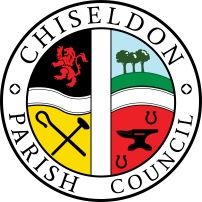 Contact details:Clerk – 01793 740744 clerk@chiseldon-pc.gov.ukPlanning, Transport Development and Highways Committee meeting at the The Old Chapel, Butts Road, Monday  28th January 2019 at 7.30pmAGENDA     Attendances and apologies for absence     Declarations of InterestPublic Recess        Next meeting Monday 25th March 2019 at 7.30pm in The Old Chapel, off Butts Road. Signed: C Wilkinson (Clerk)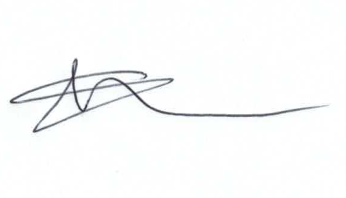 Supplementary Agenda information: Cllr Jefferies is still waiting to hear back from Philip Martlew at SBC ref placement of the interactive speed sign on Hodson Road.  Cllr Jefferies will ask Ward Cllrs to intervene. Committee Members: Caroline Brady (Chair), Chris Rawlings, Jenny Jefferies (Vice Chair), Ian Henderson, David Hill, Matt Harris, Andrew McDonald, Phil Costigan, Glenn Mills.Please note this meeting may be recorded.Public notice – if you comment during public recess at a council meeting your personal details (such as name and address as relevant) will be recorded on the minutes.  Please advise the Clerk at the time of speaking if you do not wish your personal details to be noted.  Please see our privacy policy on www.chiseldon-pc.gov.uk for full details of how we store & manage data.           4    Approval  OF MINUTES from the meeting on Mond 26th Nov 18           5.    Review & approve Minutes from public meeting in May 2018         at Chiseldon House Hotel as resident would like a copy. .78.9.10.11.12.13.14.15.16.Matters arising  not on the agenda     Action points.PLANNINGVOTING ITEMS Review and Vote on new submitted applications & other matters.(No planning applications outstanding)Review & decide next steps for Norris Close layby plansReview on allocating reserved funds to planning specialist ref New Road SHELAA sites and potential planning application.Discussion & vote on applying for 99 year leases for Castle View Green area and Strouds Hill green area to protect from future development.Review planning list of current applications.Review requirement for a separate temporary grants funds sub-committee to investigate grants available for local improvements. Create committee if required.SBC have a local plan review training session at 3.00pm on 4th Feb – Need 1 Cllr to attend with Clerk.TRANSPORT DEVELOPMENTNew transport Rep will be needed in May 2018 after Cllr Hill steps down (?)HIGHWAYSDykes Mews parking issue – discuss, plus any update received from Ward CllrsSafe Passing place on Hodson Road in Hodson – Update from Cllr Walton on Hodson residents views.AOB (Note, items in AOB cannot be voted on)